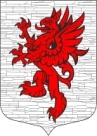 СОВЕТ ДЕПУТАТОВМУНИЦИПАЛЬНОГО ОБРАЗОВАНИЯЛОПУХИНСКОЕ СЕЛЬСКОЕ ПОСЕЛЕНИЕМО ЛОМОНОСОВСКИЙ МУНИЦИПАЛЬНЫЙ РАЙОНЛЕНИНГРАДСКОЙ ОБЛАСТИтретий созыв2 августа 2018 года                                                                           д. ЛопухинкаРЕШЕНИЕ № 23О присвоении звания «Почётный житель муниципального образования Лопухинское сельское поселение Ломоносовского муниципального района Ленинградской области»В соответствии с Федеральным законом от 06.10.2003 г. № 131-ФЗ «Об общих принципах организации местного самоуправления в Российской Федерации», Уставом МО Лопухинское сельское поселение МО Ломоносовский муниципальный район Ленинградской область и руководствуясь Положением о звании «Почетный житель муниципального образования Лопухинское сельское поселение Ломоносовского муниципального района Ленинградской области», утвержденным решением Совета депутатов муниципального образования Лопухинское сельское поселение МО Ломоносовский муниципальный район  Ленинградской области    от 16 апреля 2015 № 57, Совет депутатов МО Лопухинское сельское поселение МО Ломоносовский муниципальный район  Ленинградской области решил:1. Присвоить звание «Почётный житель муниципального образования Лопухинское сельское поселение Ломоносовского муниципального района Ленинградской области:- Аленбаховой Ганиании Викторовне;- Короткову Виктору Васильевичу.2. Разместить, настоящее решение на официальном сайте МО Лопухинское сельское поселение в информационно-телекоммуникационной сети Интернет. 3. Настоящее решение вступает в силу со дня его принятия.Глава муниципального образованияЛопухинское сельское поселение	                                            А.В. Знаменский